AtlantisSort out the words with articles.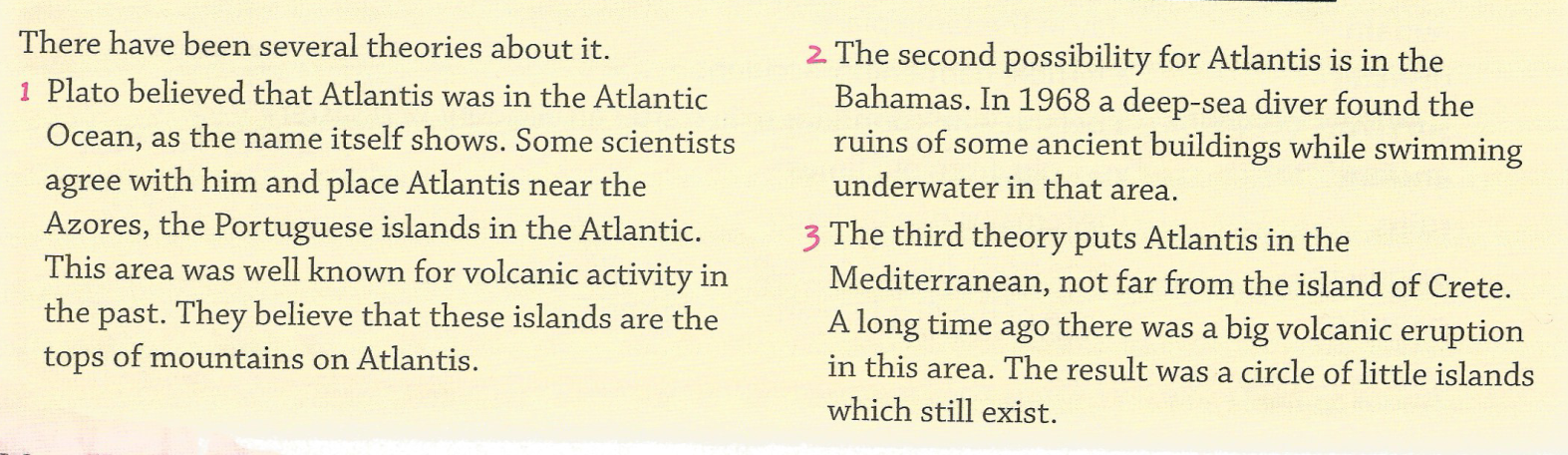 A, ANTHEØ